Publicado en Barcelona el 09/12/2019 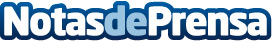 Faro® presenta el software As-Built™ Modeler para profesionales de la arquitectura y la construcciónLa ruta más rápida y directa entre la realidad y cualquier sistema de diseño. FARO® (NASDAQ:FARO), anuncia el lanzamiento de su nuevo software As-Built™ Modeler, una solución que representa un gran paso adelante en la conversión de datos reales a modelos CAD (Scan-To-CAD) y BIM (Scan-To-BIM) con utilidad prácticaDatos de contacto:SAVIATAgencia de Comunicación 934103622Nota de prensa publicada en: https://www.notasdeprensa.es/faro-presenta-el-software-as-built-modeler Categorias: Fotografía E-Commerce Premios Construcción y Materiales Arquitectura http://www.notasdeprensa.es